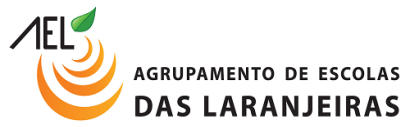 EB1/JI DAS LARANJEIRASProjeto: Eco PinhataSala Jardim de Infância: JI sala 4Data de conclusão: junho de 2021Ano letivo: 2020-2021Memória DescritivaComo surgiu a ideia da ECO-PINHATA Após visualizarem diferentes motivos de pinhatas, cada criança, fez o seu próprio projeto, sendo que, a forma da nossa recaiu sobre a figura de um burro, por escolha democrática das crianças, bem como, o nome que lhe puseram de burra Nonô.Projeto em desenho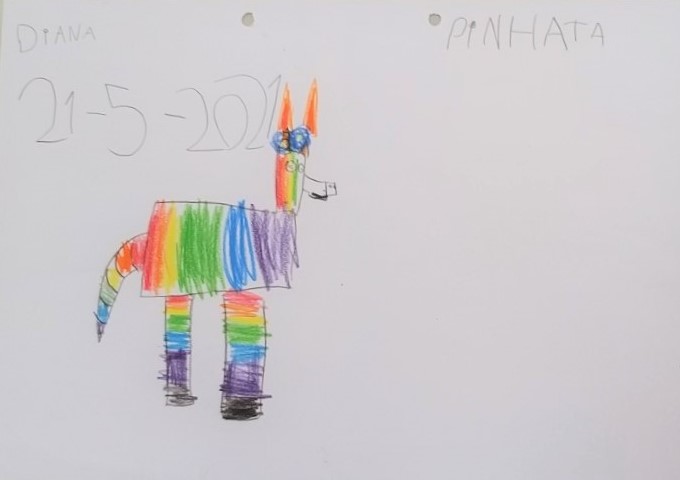 Materiais utilizados 2 embalagens das caixas de leite escolar para o corpo1 caixa de máscaras cirúrgicas para a cabeça4 tubos de papel de cozinha para as patas1 copo grande de plástico e uma taça de plástico de iogurte para o focinho2 copinhos pequenos de plástico e um invólucro de bolachas para as orelhasPapel crepe de diferentes coresPapel e caneta de feltro para os olhosFita-colatesouraCola quenteCola brancapincelComeçámos, por usar fita cola nas duas caixas grandes para fazer o corpo, depois colámos a par os quatro tubos com cola quente para que o corpo se sustivesse.De seguida colámos sobre as duas caixas, a caixa de máscaras cirúrgicas, para formar a cabeça.Sobre esta caixa, colámos dois copinhos para fazer as orelhas e o involucro das bolachas cortado ao meio, para as tornar mais compridas e bicudas.Na frente da caixa, foi colada a taça de iogurte e sobre ela um copo grande de plástico para fazer o focinho.Posteriormente, a estrutura foi coberta com papel crepe deixando um buraco na parte de trás da pinhata para que pudesse ser recheada com guloseimas.As gulodices com que foi recheada a “burra Nonô” foram confecionadas no Jardim de Infância com fruta biológica, ingredientes saudáveis e sustentáveis.Conteúdo da pinhata:Snacks- Ingredientes: Maçã; Batata-doce; Canela. Bolinhos-Ingredientes: Farinha integral; Ovos; Mel; Açúcar de cocô; Canela.Marmelada de maçã - Ingredientes: Maçã; Açúcar amarelo.Nougat, Ingredientes: Açúcar de cocô; Amendoins.Técnicas usadasPara a construção e decoração da pinhata, foram utilizadas as técnicas de colagem de objetos tridimensionais, recorte, colagem do papel crepe, para cobrir o corpo, desenho e pintura para os olhos.